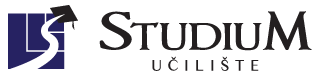 UČILIŠTE STUDIUM – ustanova za obrazovanje odraslihLj. Gaja 18, Vinkovci, Tel: 032/617-100, Mob: 091/376 1661, e-mail: vinkovci@uciliste.netPRIJAVNI OBRAZAC*program/e koji prijavljujete označite znakom ''x''Popunjen prijavni obrazac poslati na e-mail: vinkovci@uciliste.netKotizaciju u iznosu od 600,00 kn uplatiti najkasnije 3 dana prije planiranog datuma održavanja edukacije.Cijena usavršavanja: 1.380,00 kunaPodaci za uplatu: IBAN HR6824070001100474208 kod OTP banke d.d., poziv na broj: 00 04198000932, svrha doznake: IME i PREZIME sudionika – javna nabava. Ostatak iznosa uplaćujete najkasnije do završetka programa.Ime i prezime:Telefon:Mobitel:e-mail:Ustanova/poduzeće:Datum prijave:Prijavljujem*Datum održavanja edukacijeProgramTrajanje7.12..2022.Javna nabava u RH kroz praksu DKOM-a i VUS-a8 sati